Action required: IRM and TSAG are invited to note the document.
Note 1 – For the WTSA Regional Preparatory meetings, please see: https://www.itu.int/en/ITU-T/wtsa20/prepmeet/Pages/default.aspxNote 2 – For WTSA IRM meetings, please see: https://www.itu.int/en/ITU-T/wtsa20/prepmeet/Pages/default.aspx Note 3 – For WTDC Regional Preparatory Meetings (RPM), please see:https://www.itu.int/en/ITU-D/Conferences/WTDC/WTDC21/Pages/RPMs.aspxNote 4 – For WTDC Inter-Regional Meetings (IRMs), please see:
https://www.itu.int/wtdc21Note 5 – For TDAG, please see:https://www.itu.int/itu-d/tdag __________________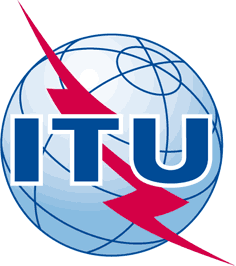 INTERNATIONAL TELECOMMUNICATION UNIONTELECOMMUNICATION
STANDARDIZATION SECTORSTUDY PERIOD 2017-2020INTERNATIONAL TELECOMMUNICATION UNIONTELECOMMUNICATION
STANDARDIZATION SECTORSTUDY PERIOD 2017-2020TSAG-TD994TSAG-TD994INTERNATIONAL TELECOMMUNICATION UNIONTELECOMMUNICATION
STANDARDIZATION SECTORSTUDY PERIOD 2017-2020INTERNATIONAL TELECOMMUNICATION UNIONTELECOMMUNICATION
STANDARDIZATION SECTORSTUDY PERIOD 2017-2020TSAGTSAGINTERNATIONAL TELECOMMUNICATION UNIONTELECOMMUNICATION
STANDARDIZATION SECTORSTUDY PERIOD 2017-2020INTERNATIONAL TELECOMMUNICATION UNIONTELECOMMUNICATION
STANDARDIZATION SECTORSTUDY PERIOD 2017-2020Original: EnglishOriginal: EnglishQuestion(s):Question(s):N/ATDTDTDTDTDSource:Source:Director, TSBDirector, TSBDirector, TSBTitle:Title:IRM and TSAG: Planning of WTSA and WTDC Regional Preparatory Meetings IRM and TSAG: Planning of WTSA and WTDC Regional Preparatory Meetings IRM and TSAG: Planning of WTSA and WTDC Regional Preparatory Meetings Purpose:Purpose:InformationInformationInformationContact:Contact:Alexandra Gaspari TSBAlexandra Gaspari TSBEmail: Alexandra.gaspari@itu.int            tsbdir@itu.int Keywords:WTSA, WTDC, scheduleAbstract:This document presents the meetings planning schedule for the Inter-regional meeting for preparation of WTSA-20, Regional preparatory Meetings of the Regional Organizations, and WTDC-21 Regional Preparatory Meetings. It is prepared to inform and coordinate the preparatory process of WTSA and WTDC.20212021ITU-T inter-regional meeting for preparation of WTSA-20 8 January 2021TSAG 11 - 18 January 2021WTDC-21
RPM-EUR18 - 19 January 2021CEPT – Com-ITU 20 – 22 January 2021APT - 2nd Meeting of the APT Preparatory Group for WTDC-21
(APT WTDC21-2) 24 - 26 February 2021WTDC-21
IRM-1 11 March 2021WTDC-21
RPM-ASP9 - 10 March 2021WTDC-21
RPM-AFR29 – 30 March 2021WTDC-21
RPM-ARB  7 – 8 April 2021 (tbc)WTDC-21
RPM-CIS21 - 22 April 2021WTDC-21
RPM-AMS 26 – 27 April 2021CITEL - PCC.I – 38th Meeting 26 – 30 April 2021WTDC-21
IRM-2 12 – 14 May 2021WTDC-21
RPM Coordination Meeting25 May 2021TDAG2 – 28 May 2021CEPT - Com-ITU Meeting
24 - 26 May 2021, Bucharest, Romania 
(to be confirmed)WTDC-21
IRM-3 16-17 September 2021, Geneva (tbc)CITEL - PCC.I – 39th Meeting16 – 20 August 2021, BrazilCEPT - Com-ITU Meeting
8 - 10 September 2021, United Kingdom 
(to be confirmed)ITU-T inter-regional meeting for preparation of WTSA-202 October 2021 
TSAG 25 - 29 October 2021Youth Summit6 – 7 November 2021WTDC-218 – 19 November 2021COM/CITEL 1 – 3 December 2021, Argentina 2022  2022 MeetingsDatesITU-T inter-regional meeting for preparation of WTSA-20     January 2022 tbc TSAG10 - 14 January 2022 tbcGSS 28 February 2022 tbcWTSA-20  1 - 9 March 2022 tbc